The link to the online codes directory which references the EC ordinance is http://ecode360.com/6662567 .It is Cranbury's online codes directory which references the EC ordinance.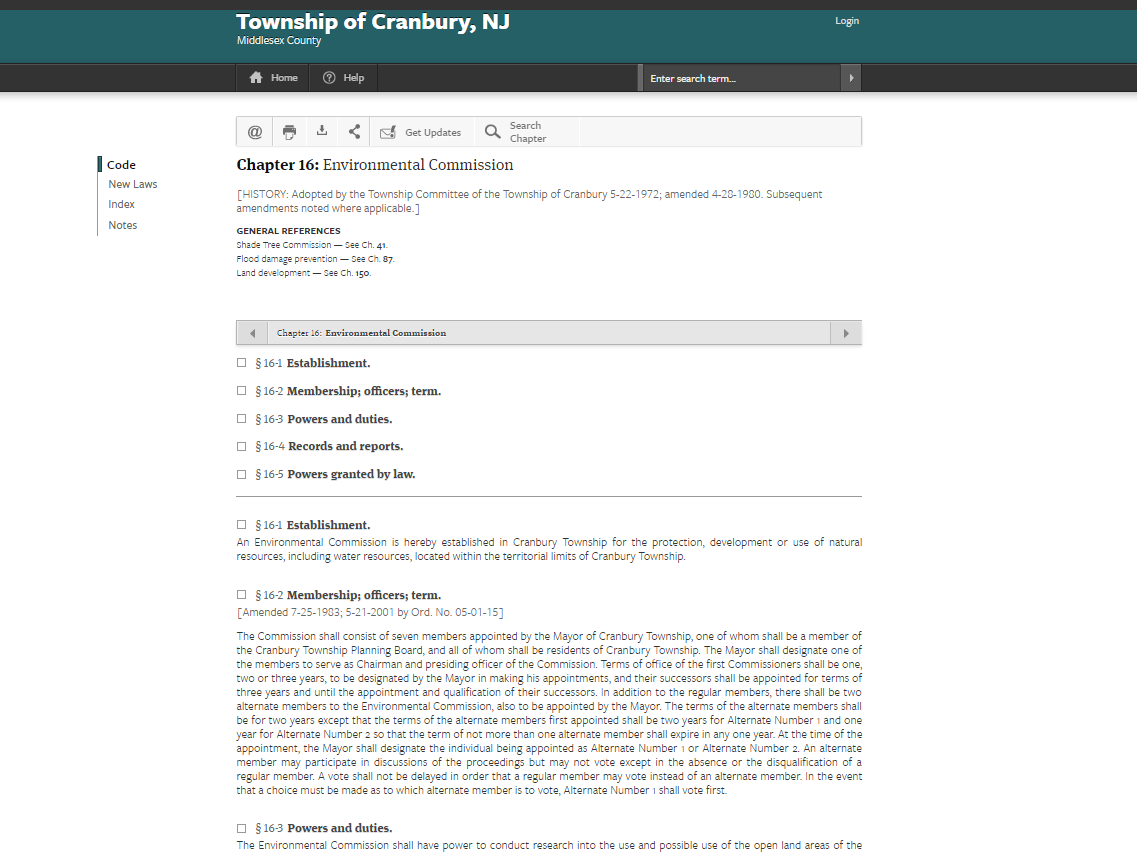 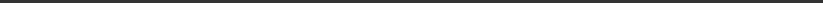 